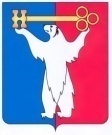 АДМИНИСТРАЦИЯ ГОРОДА НОРИЛЬСКАКРАСНОЯРСКОГО КРАЯПОСТАНОВЛЕНИЕг. Норильск10.11.2021											№ 520О внесении изменений в отдельные правовые акты Администрации города Норильска В целях урегулирования отдельных вопросов по установлению выплат, входящих в состав денежного содержания муниципальных служащих Администрации города Норильска, а также вопросов, касающихся оплаты труда руководителей муниципальных учреждений муниципального образования город Норильск, муниципальных унитарных предприятий муниципального образования город Норильск, обществ с ограниченной ответственностью, единственным участником которых является Администрация города Норильска,ПОСТАНОВЛЯЮ:Внести в Положение о процедуре установления стимулирующих выплат, выплат, осуществляемых за счет средств от приносящей доход деятельности, руководителям муниципальных учреждений муниципального образования город Норильск, утвержденное постановлением Администрации города Норильска от 07.05.2015 № 204 (далее - Положение), следующие изменения:1.1. Пункт 2.2.2 Положения изложить в следующей редакции:«2.2.2. Управление по персоналу 1 числа месяца, следующего за отчетным, осуществляет подготовку проектов соответствующих распоряжений Администрации, предварительно подлежащих согласованию с заместителем Главы города Норильска по экономике и финансам, начальником Правового управления Администрации города Норильска (при этом в месте согласования распоряжений дополнительно проставляется отметка «за исключением размеров выплат в отношении членов своей семьи, близких родственников (свойственников))», и направляет их Главе города Норильска.».1.2. Пункт 3.2.2 Положения изложить в следующей редакции:«3.2.2. Управление по персоналу 1 числа месяца, следующего за отчетным, осуществляет подготовку проектов соответствующих распоряжений Администрации, предварительно подлежащих согласованию с заместителем Главы города Норильска по экономике и финансам, начальником Правового управления Администрации города Норильска (при этом в месте согласования распоряжений дополнительно проставляется отметка «за исключением размеров выплат в отношении членов своей семьи, близких родственников (свойственников))», и направляет их Главе города Норильска.».Внести в Положение о процедуре установления выплат, входящих в состав денежного содержания муниципальных служащих Администрации города Норильска, утвержденное постановлением Администрации города Норильска от 18.05.2012 № 176 (далее – Положение 1), следующие изменения:2.1. Пункт 2.2.8 Положения 1 изложить в следующей редакции:«2.2.8. Управление по персоналу и отдел финансирования 1 числа месяца, следующего за отчетным, осуществляют подготовку проектов соответствующих распоряжений Администрации, предварительно подлежащих согласованию с заместителем Главы города Норильска по экономике и финансам, начальником Правового управления (при этом в месте согласования распоряжений дополнительно проставляется отметка «за исключением размеров выплат в отношении себя, членов своей семьи, близких родственников (свойственников))», и направляют их Главе города Норильска.».2.2. Пункт 6.7 Положения 1 изложить в следующей редакции:«6.7. Управление по персоналу и отдел финансирования 1 числа месяца, следующего за отчетным, осуществляют подготовку проектов соответствующих распоряжений Администрации, предварительно подлежащих согласованию с заместителем Главы города Норильска по экономике и финансам, начальником Правового управления (при этом в месте согласования распоряжений дополнительно проставляется отметка «за исключением размеров выплат в отношении себя, членов своей семьи, близких родственников (свойственников))», и направляют их Главе города Норильска.».2.3. Пункт 7.4.1 Положения 1 изложить в следующей редакции:«7.4.1. распоряжением Администрации (подготовка проекта соответствующего распоряжения Администрации, осуществляется Управлением по персоналу), которое предварительно подлежит согласованию с заместителем Главы города Норильска по экономике и финансам, начальником Правового управления (при этом в месте согласования распоряжения дополнительно проставляется отметка «за исключением размеров выплат в отношении себя, членов своей семьи, близких родственников (свойственников))», издаваемым Главой города Норильска:».2.4. Пункт 13.2.5 Положения 1 изложить в следующей редакции:«13.2.5. Управление по персоналу и отдел финансирования 1 числа месяца, следующего за отчетным, осуществляют подготовку проектов соответствующих распоряжений Администрации, предварительно подлежащих согласованию с заместителем Главы города Норильска по экономике и финансам, начальником Правового управления (при этом в месте согласования распоряжений дополнительно проставляется отметка «за исключением размеров выплат в отношении себя, членов своей семьи, близких родственников (свойственников))», и направляет их Главе города Норильска.».3. Внести в Положение об оплате труда работников Администрации города Норильска, замещающих должности (профессии), не отнесенные к должностям муниципальной службы, утвержденное постановлением и.о. Главы Администрации города Норильска от 20.02.2008 № 393 (далее – Положение 2), следующие изменения:3.1. Абзац пятнадцатый пункта 7.2 Положения 2 изложить в следующей редакции:«Коэффициент, применяемый для расчета ежемесячного денежного поощрения работника, может устанавливаться работникам аппарата Администрации, работникам структурных подразделений Администрации, наделенных правами юридического лица, в размере, отличном от размера коэффициента, указанного в пункте 7.1 настоящего Положения, распоряжением Администрации, издаваемым Главой города Норильска, на основании решения комиссии, созданной распоряжением Администрации, изданным Главой города Норильска, в пределах утвержденного фонда оплаты труда и выполнении определенных условий:». 3.2. Дополнить Положение 2 новым пунктом 7.3 следующего содержания:«7.3. Подготовка распоряжения Администрации об установлении работникам коэффициента, применяемого для расчета ежемесячного денежного поощрения работника, осуществляется в следующем порядке:7.3.1. Предложения на имя начальника Управления по персоналу об установлении коэффициента, применяемого для расчета ежемесячного денежного поощрения работника в размере, отличном от размера коэффициента, указанного в пункте 7.1 настоящего Положения, вместе с обоснованием до 20 числа текущего месяца представляются с пометкой «Сведения конфиденциального характера» в запечатанном конверте в адрес Управления по персоналу в отношении работников всех структурных подразделений Администрации за подписью руководителя структурного подразделения Администрации в отношении работников возглавляемого им структурного подразделения Администрации.Решение об установлении коэффициента, применяемого для расчета ежемесячного денежного поощрения работника, в размере отличном от размера коэффициента, указанного в пункте 7.1 настоящего Положения, в отношении конкретного работника принимает комиссия, созданная распоряжением Администрации, изданным Главой города Норильска. Предложения, представленные в соответствии с пунктом 7.3.1 настоящего Положения в адрес Управления по персоналу, в отношении работников аппарата Администрации после согласования их Управлением по персоналу направляются в отдел финансирования, учета и отчетности Администрации в срок до 25 числа текущего месяца для подготовки проекта соответствующего распоряжения Администрации, издаваемого Главой города Норильска и подлежащего рассмотрению на комиссии, созданной распоряжением Администрации, изданным Главой города Норильска.7.3.2. Управление по персоналу и отдел финансирования, учета и отчетности Администрации до 1 числа месяца, следующего за отчетным, осуществляют подготовку проектов соответствующих распоряжений Администрации, предварительно подлежащих согласованию с заместителем Главы города Норильска по экономике и финансам, начальником Правового управления (при этом в месте согласования распоряжений дополнительно проставляется отметка «за исключением размеров выплат в отношении членов своей семьи, близких родственников (свойственников))», и направляет их Главе города Норильска.».3.3. Пункты 7.3, 7.4 Положения 2 считать пунктами 7.4, 7.5 Положения 2 соответственно.  3.4. В пункте 7.4 Положения 2 слова «пункт 7.3» заменить словами «пункт 7.4».3.5. Пункт 7.5 Положения 2 исключить. 4. Внести в Положение об условиях оплаты труда руководителей муниципальных унитарных предприятий муниципального образования город Норильск, утвержденное постановлением Администрации города Норильска от 19.01.2017 № 28 (далее – Положение 3), следующие изменения:4.1. Абзац четвертый пункта 3.4.2 Положения 3 изложить в следующей редакции:«Управление по персоналу Администрации города Норильска до 1 числа месяца, следующего за отчетным, осуществляет подготовку проекта соответствующего распоряжения Администрации города Норильска об установлении премий по результатам работы за месяц руководителям предприятий, которое предварительно подлежит согласованию с заместителем Главы города Норильска по экономике и финансам, начальником Правового управления Администрации города Норильска (при этом в месте согласования распоряжения дополнительно проставляется отметка «за исключением размеров выплат в отношении членов своей семьи, близких родственников (свойственников))», и направляет его на подпись Главе города Норильска, иному уполномоченному им лицу.».5. Внести в Положение об условиях оплаты труда руководителей, заместителей руководителей, главных бухгалтеров обществ с ограниченной ответственностью, единственным участником которых является Администрация города Норильска, утвержденное постановлением Администрации города Норильска от 21.08.2019 № 368 (далее – Положение 4), следующие изменения:5.1. Абзац четвертый пункта 3.4.2 Положения 4 изложить в следующей редакции:«Управление по персоналу Администрации города Норильска до 1 числа месяца, следующего за отчетным, осуществляет подготовку проекта соответствующего распоряжения Администрации города Норильска об установлении премий по результатам работы за месяц руководителям Обществ, которое предварительно подлежит согласованию с заместителем Главы города Норильска по экономике и финансам, начальником Правового управления Администрации города Норильска (при этом в месте согласования распоряжения дополнительно проставляется отметка «за исключением размеров выплат в отношении членов своей семьи, близких родственников (свойственников))», и направляет его на подпись Главе города Норильска, иному уполномоченному им лицу.».6. Опубликовать настоящее постановление в газете «Заполярная правда» и разместить его на официальном сайте муниципального образования город Норильск.7. Настоящее постановление вступает в силу после его официального опубликования в газете «Заполярная правда».Глава города Норильска								Д.В. Карасев